Подготовила Гаврилова Ольга Михайловна мастер производственного обученияСПб ГБПОУ «Невский колледж им. А.Г. Неболсина»Методическая разработкаПрактическое занятие«Тест на проверку итоговых знаний по устройству и основным узлам лифтового оборудования».Цель и задачи занятия:1. Помочь обучающимся систематизировать, закрепить 
и углубить общие знания по обслуживанию лифтового оборудования.2. Измерить уровень усвоения ключевых понятий обучающихся и формирования практического опыта.
3. Проверить объем усвоенных знаний и дать им объективную оценку.
4.  Оперативно провести текущую проверку 
и оценить знания каждого обучающегося.Структура занятия:
Время для проведения: 45 минутВизуальный осмотр стендов с изображениями основных узлов лифтового оборудованияИндивидуальный тест (20 вопросов), ответы прилагаются.Ход занятия:Обучающимся предлагается рассмотреть стенды (миниатюры прилагаются)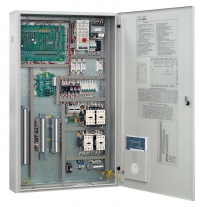 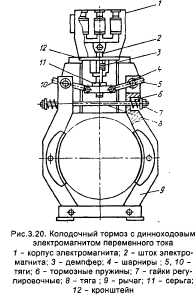 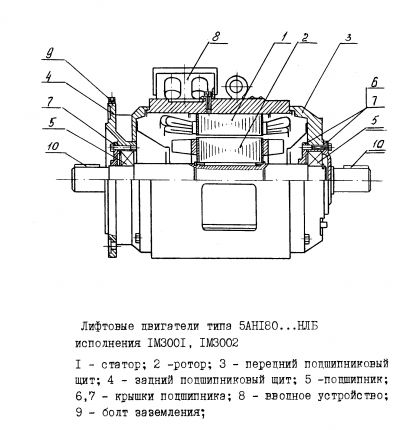 После осмотра в виде опроса перечисляются основные узлы и механизмы.Далее учащимся выдается задание с тестом (тест прилагается) и отводится время на его выполнение 15-20 минут, после выполнения тестовых заданий работы собирает мастер производственного обучения. Результаты теста оглашаются на следующем занятии после проверки и оцениваются согласно следующих критериев.Критерии оценки тестовой работыОтветы на тест:1-2    2-2    3-1   4-4    5-6     6-2     7-4     8-4    9-4    10-2    11-2    12-3    13-2    14-2    15-3    16-2    17-4    18-4   19-1    20-30-1 ошибка2-3 ошибки4-5 ошибокБолее 5 ошибок5 баллов4 балла3 баллаПовторное прохождение теста